COMPONENTE CURRICULAR: GEOGRAFIAANO: 1º    UNIDADE 01ESCOLA:________________________________________________________________________NOME:_________________________________________________________________________DATA:  ____/_____/2021OLÁ QUERIDO (A) ALUNO (A)! NESTA SEMANA NAS AULAS DE GEOGRAFIA APRENDEMOS OS DIFERENTES TIPOS DE MORADIAS E QUE TODOS TÊM DIREITO A UMA MORADIA.AGORA, COM A AJUDA DE SEUS PAIS OU RESPONSÁVEIS, FAÇA A ATIVIDADE:OBSERVE AS IMAGENS ABAIXO E CIRCULE AQUELA QUE MAIS SE PARECE COM A SUA MORADIA.  EM SEGUIDA, PINTE-A COM BASTANTE CAPRICHO.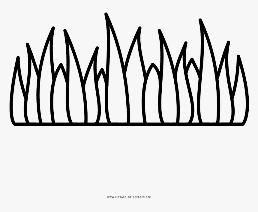 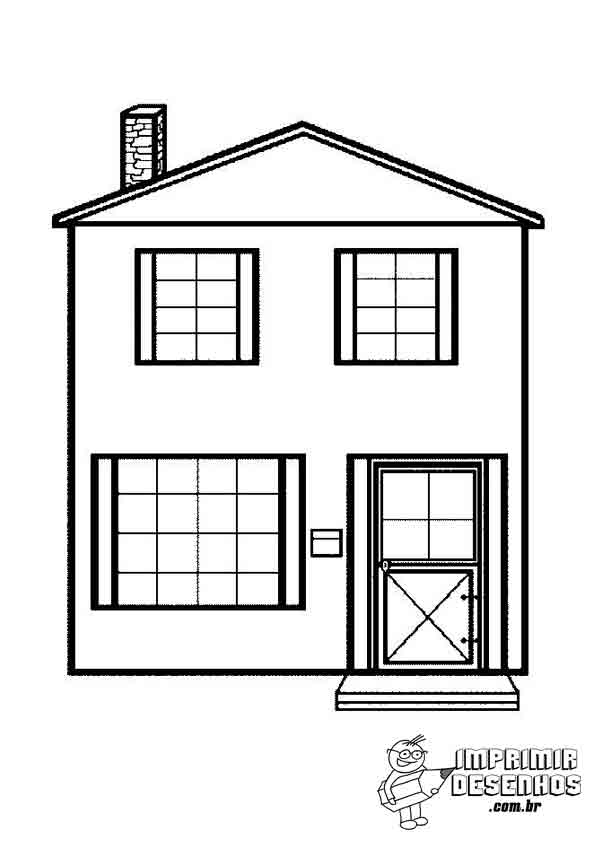 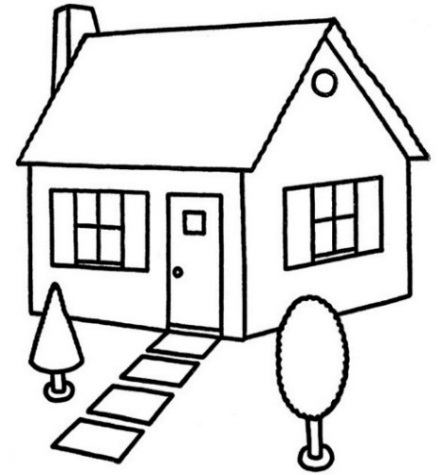 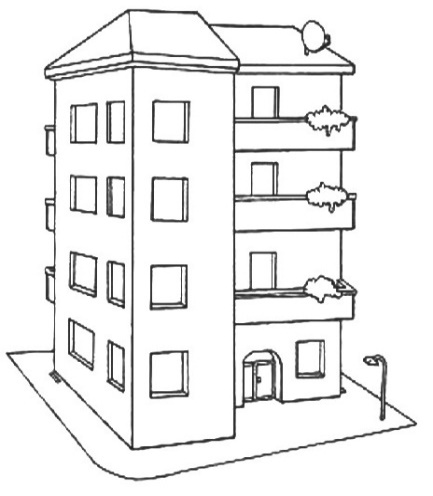 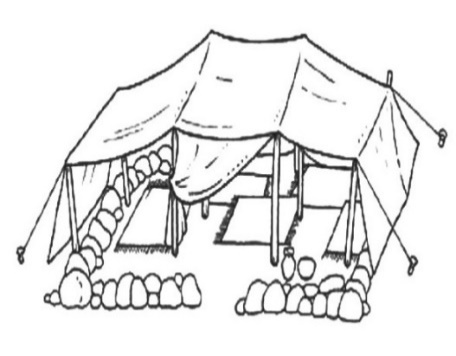 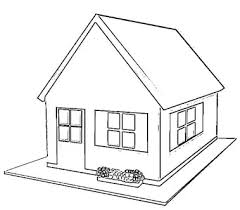 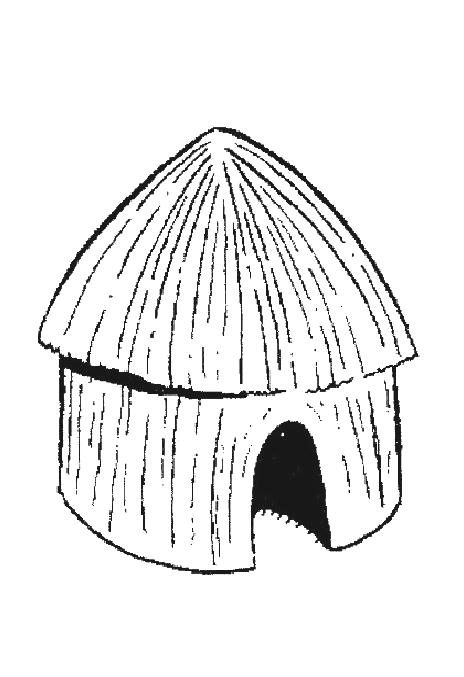 